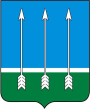      Администрация   закрытого административно - территориального образования  Озерный Тверской области П О С Т А Н О В Л Е Н И ЕО проведении месячника по благоустройству и наведению санитарного порядка на территории ЗАТО Озерный Тверской области         В целях обеспечения мероприятий по выполнению работ по благоустройству, озеленению и уборке территории, созданию благополучной санитарно-эпидемиологической обстановки в соответствии с                          Правилами благоустройства территории городского округа ЗАТО Озерный Тверской области, утвержденными Решением Думы ЗАТО Озерный от 13.10.2017 года № 64:П О С Т А Н О В Л Я Ю:         1. Провести в период с 01 апреля 2024 года  по 30 апреля 2024 года месячник по благоустройству и  наведению санитарного порядка на территории ЗАТО Озерный Тверской области.        2. В рамках  месячника 20 апреля 2024 г. организовать проведение  общегородского субботника на территории ЗАТО Озерный Тверской области.        3. Утвердить состав комиссии по контролю за ходом проведения месячника по благоустройству и наведению санитарного порядка на территории ЗАТО Озерный Тверской области (Приложение № 1).        4. Руководителям предприятий, организаций и учреждений всех форм собственности, а также собственникам и арендаторам  зданий и сооружений на территории ЗАТО Озерный Тверской области организовать и провести уборку закрепленных и прилегающих территорий с 01 апреля  по 30 апреля   2024 года.        5. МБУ «Дорсервис ЗАТО Озерный» (Головин А.А.) обеспечить участников уборки транспортом для вывоза мусора.       6. Отделу по строительству и ЖКХ администрации ЗАТО Озерный (Федотова С.А.) разработать план проведения субботника.       7. Комиссии по контролю за ходом проведения месячника по благоустройству и наведению санитарного порядка на территории ЗАТО Озерный Тверской области провести проверку закрепленных за предприятиями и учреждениями территорий.       8. Контроль за исполнением настоящего постановления оставляю за собой.       9.  Настоящее постановление вступает в силу со дня его подписания.      10. Настоящее постановление опубликовать в газете «Дни Озерного» и разместить на официальном сайте муниципального образования ЗАТО Озерный в сети интернет (www.ozerny.ru).Глава ЗАТО Озерный                                                                          Н.А. ЯковлеваПроект постановления «О проведении месячника по благоустройству и наведению санитарного порядка на территории ЗАТО Озерный Тверской области» подготовлен -  отделом по строительству и ЖКХ администрации ЗАТО Озерный руководитель отдела по строительству и ЖКХ                               __________________ С.А. Федотова  28.03.2024 г. Согласовано: Рассылка:Дело - 1Отдел строительства и ЖКХ - 1МКУ «АТС ЗАТО Озерный»  -1МБУ «Дорсервис ЗАТО Озерный» - 1ООО  «УК Комсервис» -1Итого: 5 экз.                                                                              Приложение № 1                              к  постановлению  администрации                      ЗАТО Озерный от 28.03.2024 года № 39Состав комиссии по контролю за ходом проведения месячника по благоустройству и наведению санитарного порядка на территории ЗАТО Озерный Тверской области(далее-Комиссия)Председатель  Комиссии – Е.Н.МуратоваЧлены комиссии:- С.А. Федотова, руководитель отдела по строительству и ЖКХ администрации ЗАТО Озерный;- А.А. Головин, директор МБУ «Дорсервис ЗАТО Озерный»; - В.В. Мосиенко, директор ООО «УК Комсервис» (по согласованию);- С.Б.Дуничева, техник ООО «УККомсервис» (по согласованию).секретарь  Комиссии – главный специалист отдела благоустройства и ЖКК МКУ «АТС ЗАТО Озерный» Ю.Ю. Лукина.ПЛАНмероприятий по проведению месячника по благоустройству и наведению санитарного порядка на территории ЗАТО Озерный Тверской области в 2024 году   28.03.2024                            № 39Заместитель главы администрации ЗАТО Озерный по инвестициямЕ.Н. Муратова№п/пНаименование мероприятияСрок исполненияОтветственный за исполнение1.Проведение совещания с руководителями предприятий и организаций  по вопросу организации  уборки территорий в период проведения месячника по благоустройству До  01.04.2024 г. Руководитель отдела строительства и ЖКХ администрации ЗАТО Озерный» С.А. Федотова2.Организация проверок территорий предприятий, организаций, учрежденийПроведение месячника по благоустройству – 01 апреля – 30 апреля 2024 г; Проведение субботника – 20.04.2024 г. Руководитель отдела строительства и ЖКХ администрации ЗАТО Озерный» С.А. Федотова3.Разработка планов-заданий  предприятиям, учреждениям, организациям всех форм собственности по проведению месячника по благоустройству территорий ЗАТО Озерный.29 марта 2024 г.Руководитель отдела строительства и ЖКХ администрации ЗАТО Озерный» С.А. Федотова4. 4.14.24.3Организация проведения месячника по благоустройству:-уборка придомовых территорий;-уборка территорий прилегающих к общественным зданиям и сооружениям;- ремонт объектов благоустройства;     01.04.2024 г.     30.04.2024 г          Руководители предприятий, организаций и учреждений ЗАТО Озерный5.Обеспечение чистоты мест (площадок) накопления ТКО и прилегающих к ним территорий   01.04.2024 г – 30.04.2024 гДиректор ООО «УК Комсервис»В.В.Мосиенко6.Уборка смета и песка у бордюров дорожного полотна  01.04.2024 г.- 30.04.2024 гДиректор МБУ «Дорсервис ЗАТО Озерный» А.А. Головин7.Ремонт детских  площадок и скамеек на дворовых территориях и территориях общего пользования 01.04.2024 г.- 30.04.2024 гДиректор МУП ЗАТО Озерный                       «УК Комсервис»                    В.В. Мосиенко8.Проведение общегородского субботника20.04.2024 г.Отдел по строительству и ЖКХ администрации ЗАТО Озерный9.Комиссионная проверка результатов проведения месячника по благоустройству и наведению санитарного порядка на территории ЗАТО Озерный Тверской области  30.04.2024 г.Комиссия10.Освещение проведения месячника по благоустройству в средствах массовой информации ЗАТО Озёрный Апрель АНО Редакция газеты «Дни Озерного»Ежова В.В.